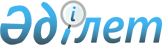 Баянауыл ауданы әкімдігінің 2015 жылғы 19 маусымдағы "Баянауыл ауданында 2015 жылға арналған мектепке дейінгі тәрбие және оқытуға мемлекеттік оқыту тапсырысын, жан басына шаққанда қаржыландырудың мөлшері және ата-аналар төлемін бекіту туралы" № 162/6 қаулысына өзгеріс енгізу туралыПавлодар облысы Баянауыл аудандық әкімдігінің 2015 жылғы 9 қазандағы № 272/10а қаулысы. Павлодар облысының Әділет департаментінде 2015 жылғы 17 қарашада № 4793 болып тіркелді      Қазақстан Республикасының 2001 жылғы 23 қаңтардағы "Қазақстан Республикасындағы жергілікті мемлекеттік басқару және өзін-өзі басқару туралы" Заңының 31-бабы 2-тармағына, Қазақстан Республикасының 2007 жылғы 27 шілдедегі "Білім туралы" Заңының 6-бабы 4-тармағының 8-1) тармақшасына сәйкес, Баянауыл ауданының әкімдігі ҚАУЛЫ ЕТЕДІ:

       Баянауыл ауданы әкімдігінің 2015 жылғы 19 маусымдағы "Баянауыл ауданында 2015 жылға арналған мектепке дейінгі тәрбие және оқытуға мемлекеттік оқыту тапсырысын, жан басына шаққанда қаржыландырудың мөлшері және ата-аналар төлемін бекіту туралы" № 162/6 қаулысына (Нормативтік құқықтық актілердің мемлекеттік тіркеу тізілімінде № 4607 болып тіркелген, 2015 жылғы 7 тамыздағы № 32 "Баянтау" газетінде жарияланған) келесі өзгеріс енгізілсін:

      көрсетілген қаулының қосымшасы, осы қаулының қосымшасына сәйкес жаңа редакцияда жазылсын.

       Осы қаулының орындалуын бақылау аудан әкімінің орынбасары Б.К. Тогжигитоваға жүктелсін.

       Осы қаулы алғаш рет ресми жарияланған күнінен бастап қолданысқа енгізіледі.

 Баянауыл ауданында 2015 жылға мектепке дейінгі тәрбие
мен оқытуға мемлекеттік білім беру тапсырысын, жан басына
шаққандағы қаржыландыру және ата-ананың ақы төлеу мөлшері
					© 2012. Қазақстан Республикасы Әділет министрлігінің «Қазақстан Республикасының Заңнама және құқықтық ақпарат институты» ШЖҚ РМК
				
      Аудан әкімі

Н. Күлжан
Баянауыл ауданы әкімдігінің
2015 жылғы "09" қазандағы
№ 272/10а қаулысына
қосымша№

Мектепке дейінгі тәрбие мекемелерінің атауы

Мектепке дейінгі тәрбие және оқыту мекемелеріндегі тәрбиеленушілердің саны

Бір тәрбиеленушіге бір айлық орта шығын құны кем дегенде (теңгемен)

Айына жан басына қаржыландыру мөлшері, теңге

Ата-анасының айына ақы төлеу мөлшері, теңге

1

2

3

6

4

5

1.

Баянауыл ауданының әкімдігі Баянауыл ауданы Баянауыл ауылдық округі әкімдігінің апаратының "Балапан" бөбектер бақшасы" мемлекеттік қазыналық коммуналдық кәсіпорны

86

(Республикалық бюджет)

47000

28487

2 ден 7 жасқа дейін -7000

2.

Баянауыл ауданының әкімдігі Баянауыл ауданы, Баянауыл ауылдық округінің әкімі аппаратының "Еркетай" бөбектер бақшасы" мемлекеттік қазыналық коммуналдық кәсіпорны

110 (Республикалық бюджет)

36700

28693

1,5 нан 7 жасқа дейін -7000

3.

Баянауыл ауданының әкімдігі Баянауыл ауданы Баянауыл ауылдық округі әкімдігінің апаратының "Қуаныш" бөбектер бақшасы" мемлекеттік қазыналық коммуналдық кәсіпорны

52 (Республикалық бюджет)

77700

33483

3 тен 7 жасқа дейін -7000

4.

Баянауыл ауданы әкімдігі, Баянауыл ауылдық округі әкімінің аппараты "Айгөлек" бөбектер бақшасы" мемлекеттік қазыналық коммуналдық кәсіпорыны

55

(жергілікті бюджет)

73500

23892

3 тен 7 жасқа дейін -7000

5.

Баянауыл ауданының әкімдігі Баянауыл ауданы Майқайың кенті әкімінің апаратының "Ұшқын" бөбектер бақшасы мемлекеттік қазыналық коммуналдық кәсіпорны

160

(жергілікті бюджет)

25200

16670

2 ден 3 жас - 6300

3 тен 5 жасқа дейін -6500

6.

Баянауыл ауданы әкімдігі, Баянауыл ауданы Майқайың кенті әкімі аппаратының "Үшқұлын" бөбектер бақшасы" мемлекеттік қазыналық коммуналдық кәсіпорыны

30

(жергілікті бюджет)

134800

36257

3 тен 7 жасқа дейін - 5500

7.

"Баянауыл ауданы білім беру бөлімінің Шадыра мектеп-балабақша оқу-тәрбие кешені" коммуналдық мемлекеттік мекемесі

43

(жергілікті бюджет)

60000

25861

3 тен 5 жасқа дейін - 5000

8.

"Баянауыл ауданы білім беру бөлімінің Академик Қаныш Сәтбаев атындағы мектеп-балабакша оқу-тәрбие кешені" коммуналдық мемлекеттік мекемесі

40

(жергілікті бюджет)

60000

18250

3 тен 5 жасқа дейін - 5000

9.

"Баянауыл ауданы білім беру бөлімінің Мәшhүр Жүсіп Көпейұлы атындағы жалпы орта білім беру мектебі" коммуналдық мемлекеттік мекемесі (шағын - орталық)

15

(жергілікті бюджет)

48000

22600

2 ден 6 жасқа дейін - 4000

10.

"Баянауыл ауданы білім беру бөлімінің № 2 Майқайың жалпы орта білім беру мектебі" коммуналдық мемлекеттік мекемесі (шағын - орталық)

50

(Республикалық бюджет)

297000

59520

-

11.

"Баянауыл ауданы білім беру бөлімінің Сұлужон жалпы орта білім беру мектебі" коммуналдық мемлекеттік мекемесі (шағын - орталық)

28

(Республикалық бюджет)

76000

27960

2 ден 5 жасқа дейін - 6360

12.

Баянауыл ауданы білім беру бөлімінің "Б. Хайдаров атындағы жалпы орта білім беру мектебі" коммуналдық мемлекеттік мекемесі (шағын - орталық)

25

(жергілікті бюджет)

73900

13420

2 ден 5 жасқа дейін - 6160

13.

"Баянауыл ауданы білім беру бөлімінің Ақсан жалпы орта білім беру мектебі" коммуналдық мемлекеттік мекемесі (шағын - орталық)

24

(жергілікті бюджет)

72000

13380

2 ден 5 жасқа дейін - 6000

14.

"Баянауыл ауданы білім беру бөлімінің С. Торайғыров атындағы жалпы орта білім беру мектебі" коммуналдық мемлекеттік мекемесі (шағын - орталық)

15

(жергілікті бюджет)

66000

20200

2 ден 5 жасқа дейін - 5500

15.

"Баянауыл ауданы білім беру бөлімінің Ж. Аймауытов атындағы жалпы орта білім беру мектебі" коммуналдық мемлекеттік мекемесі (шағын - орталық)

15

(жергілікті бюджет)

60000

19220

2 ден 5 жасқа дейін - 5000

16.

"Баянауыл ауданы білім беру бөлімінің Жайма жалпы орта білім беру мектебі" коммуналдық мемлекеттік мекемесі (шағын - орталық)

26

(Республикалық бюджет)

72000

30010

2 ден 5 жасқа дейін - 6000

17.

"Баянауыл ауданы білім беру бөлімінің Қаражар жалпы негізгі білім беру мектебі" коммуналдық мемлекеттік мекемесі (шағын - орталық)

14

(Республикалық бюджет)

72000

44640

2 ден 5 жасқа дейін - 6000

18.

"Баянауыл ауданы білім беру бөлімінің Шөптікөл жалпы орта білім беру мектебі" коммуналдық мемлекеттік мекемесі (шағын - орталық)

12

(жергілікті бюджет)

54000

23480

2 ден 5 жасқа дейін - 4500

19.

"Баянауыл ауданы білім беру бөлімінің Қ. Кемеңгеров атындағы жалпы орта білім беру мектебі" коммуналдық мемлекеттік мекемесі (шағын - орталық)

20

(жергілікті бюджет)

48000

16580

2 ден 5 жасқа дейін - 4000

20.

"Баянауыл ауданы білім беру бөлімінің Е. Бекмаханов атындағы жалпы орта білім беру мектебі" коммуналдық мемлекеттік мекемесі (шағын - орталық)

20

(Республикалық бюджет)

72000

46750

2 ден 5 жасқа дейін - 6000

21.

"Баянауыл ауданы білім беру бөлімінің Егіндібұлақ жалпы орта білім беру мектебі" коммуналдық мемлекеттік мекемесі (шағын - орталық)

18

(Республикалық бюджет)

60000

47110

2 ден 5 жасқа дейін - 5000

22.

"Баянауыл ауданы білім беру бөлімінің Лекер жалпы негізгі білім беру мектебі" коммуналдық мемлекеттік мекемесі (шағын - орталық)

15

(Республикалық бюджет)

60000

35540

2 ден 5 жасқа дейін - 5000

23.

"Баянауыл ауданы білім беру бөлімінің Бірлік жалпы орта білім беру мектебі" коммуналдық мемлекеттік мекемесі (шағын - орталық)

15

(жергілікті бюджет)

72000

20040

2 ден 5 жасқа дейін - 6000

24.

"Баянауыл ауданы білім беру бөлімінің Әлкей Марғулан атындағы жалпы білім беретін орта мектебі" коммуналдық мемлекеттік мекемесі (шағын - орталық)

30

(жергілікті бюджет)

72000

19130

2 ден 5 жасқа дейін - 6000

